Primary 6 Homework Overview 13/11/23SpellingReadingNumeracy and MathematicsSpelling Homework JotterThis week we have explored tricky and topic words.Copy each word 3 times in your spelling jotter, using your spelling strategies to help remember each word.  Have a look at the spelling strategies below!Spelling Task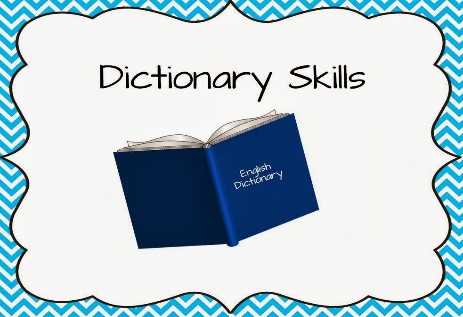 Use a dictionary or an online dictionary to find the meaning of 4 of your spelling words above!Reading HomeworkInference Challenge CardAnswer the 5 inferential questions below in your jotter!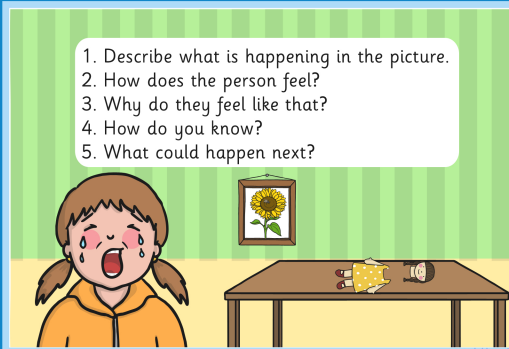 Bug ClubPlease read the pages of your book allocated by your teacherUsing the QR codes below, play the games to develop your skills in adding and multiplication!Check out Transum Maths to develop your knowledge and skill of number and number processes!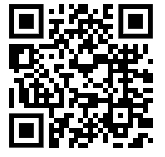 Hit the ButtonLI- To be able to develop my multiplication skills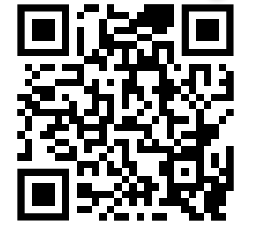 